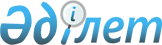 Об утверждении ставки туристского взноса для иностранцев на территории района имени Габита Мусрепова Северо-Казахстанской областиРешение имени Габита Мусрепова районного маслихата Северо-Казахстанской области от 14 марта 2024 года № 16-3. Зарегистрирован в Департаменте юстиции Северо-Казахстанской области 15 марта 2024 года № 7715-15
      В соответствии с пунктом 2-10 статьи 6 Закона Республики Казахстан "О местном государственном управлении и самоуправлении в Республике Казахстан", приказом Министра культуры и спорта Республики Казахстан от 14 июля 2023 года № 181 "Об утверждении Правил уплаты туристского взноса для иностранцев" (зарегистрирован в Реестре государственной регистрации нормативных правовых актов за № 33110), маслихат района имени Габита Мусрепова Северо-Казахстанской области РЕШИЛ: 
      1. Утвердить ставку туристского взноса для иностранцев в местах размещения туристов на территории района имени Габита Мусрепова Северо-Казахстанской области в размере 0 (ноль) процентов от стоимости пребывания.
      2. Настоящее решение вводится в действие по истечении десяти календарных дней после дня его первого официального опубликования.
					© 2012. РГП на ПХВ «Институт законодательства и правовой информации Республики Казахстан» Министерства юстиции Республики Казахстан
				
      Председатель маслихата района имени Габита Мусрепова Северо-Казахстанской области 

С. Баумаганбетов
